江苏交通运输电子证照行政执法应用操作手册江苏省交通运输厅江苏省政务服务管理办公室2020-12目录1. 综合执法APP系统功能界面	22. 业户查询	32.1. 苏服码扫描	32.2. 长三角电子证照二维码扫描	6长三角电子证照/苏服码应用场景主要是：车辆查询、船舶查询、人员查询、道路业户查询，水路业户查询，以业户查询为例。综合执法APP系统功能界面功能主要集中在信息查询菜单栏下：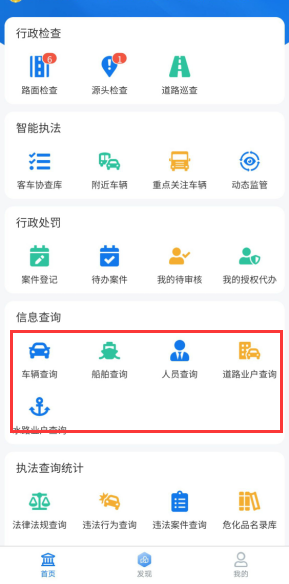 系统功能图业户查询业户查询功能内含“苏服码”与“长三角电子证照二维码”识别功能，管理人员可使用此功能识别从业人员提供的电子二维码（业户）获取详细的证照信息，以下为具体介绍。苏服码扫描点击“道路业户查询”进入业户查询页面。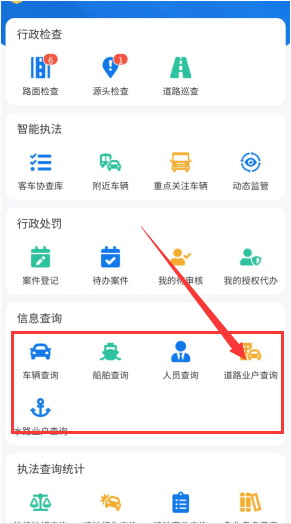 点击“”进入识别页面，功能分为“苏服码扫描与证照二维码扫描，点击“”进入扫描页面，扫描即可：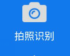 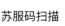 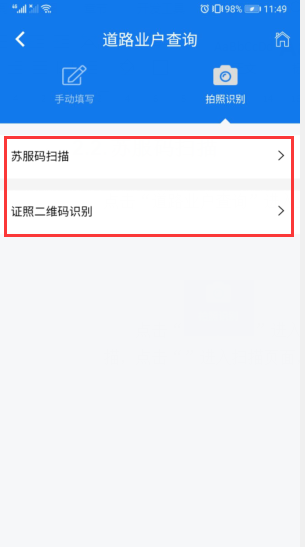 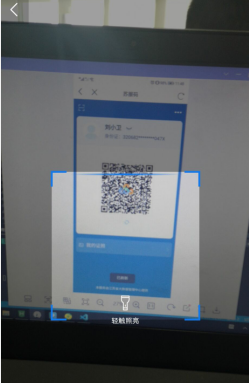 扫描苏服码扫描出的信息如下：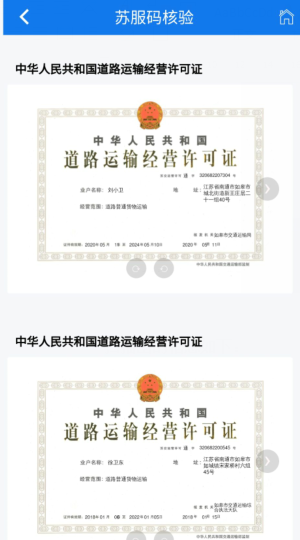 证件信息长三角电子证照二维码扫描同上述功能页面，点击“”进入扫描页面，扫描即可。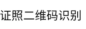 扫描出的信息如下（以从业人员为例）：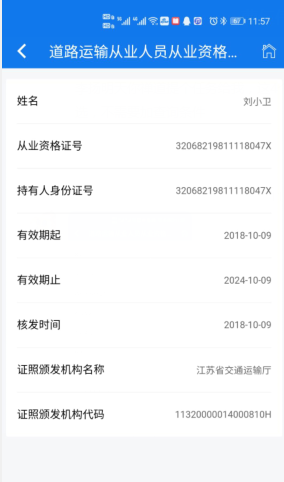 